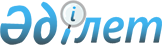 "Қазақстан Республикасының бірыңғай бюджеттік сыныптамасының кейбір мәселелері" туралы Қазақстан Республикасы Қаржы министрінің 2010 жылғы 1 сәуірдегі № 141 бұйрығына өзгерістер мен толықтырулар енгізу туралы
					
			Күшін жойған
			
			
		
					Қазақстан Республикасы Қаржы министрінің 2011 жылғы 20 қазандағы № 528 бұйрығы. Қазақстан Республикасы Әділет министрлігінде 2011 жылы 24 қазанда № 7272 тіркелді. Күші жойылды - Қазақстан Республикасы Экономика және бюджеттік жоспарлау министрінің 2013 жылғы 13 наурыздағы № 71 бұйрығымен      Ескерту. Күші жойылды - ҚР Экономика және бюджеттік жоспарлау министрінің 13.03.2013 № 71 (ресми жарияланған күнінен бастап қолданысқа енгізіледі) бұйрығымен.

      БҰЙЫРАМЫН:



      1. «Қазақстан Республикасының Бірыңғай бюджеттік сыныптамасының кейбір мәселелері» туралы Қазақстан Республикасы Қаржы министрінің 2010 жылғы 1 сәуірдегі № 141 бұйрығына (Нормативтік құқықтық актілерді мемлекеттік тіркеу тізілімінде № 6148 болып тіркелген) мынадай өзгерістер мен толықтырулар енгізілсін:



      көрсетілген бұйрыққа 1-қосымшада:

      бюджетке түсетін түсімдер сыныптамасында:

      2 «Салықтық емес түсiмдер» санатында:



      01 «Мемлекеттік меншіктен түсетін кірістер» сыныбында:

      7 «Мемлекеттік бюджеттен берілген кредиттер бойынша сыйақылар» ішкі сыныбында:

      мынадай мазмұндағы 017 ерекшелігімен толықтырылсын:

      «17 Жергілікті бюджеттен әлеуметтік-кәсіпкерлік корпорацияларға берілген бюджеттік кредиттер бойынша сыйақылар»;



      06 «Басқа да салықтық емес түсiмдер» сыныбында:

      1 «Басқа да салықтық емес түсiмдер» ішкі сыныбында:

      мынадай мазмұндағы 012 ерекшелігімен толықтырылсын:

      «12 Жануарларды сәйкестендіру үшін ветеринариялық паспорттың, жапсырмалардың (чиптердің) құнын қайтару»;



      4 «Трансферттердің түсімдері» санатында:

      01 «Төмен тұрған мемлекеттік басқару органдарынан түсетін трансферттер» сыныбында:

      1 «Облыстық бюджеттерден, Астана және Алматы қалаларының бюджеттерiнен түсетін трансферттер» кіші сыныбында:

      07 «Астана қаласының бюджетінен бюджеттік өндіріп алу» ерекшелігі алып тасталсын;



      5 «Бюджеттік кредиттерді өтеу» санатында:

      01 «Бюджеттік кредиттерді өтеу» сыныбында:

      1 «Мемлекеттік бюджеттен берілген бюджеттік кредиттерді өтеу» ішкі сыныбында:

      мынадай мазмұндағы 019 ерекшелігімен толықтырылсын:

      «19 Жергілікті бюджеттен әлеуметтік-кәсіпкерлік корпорацияларға берілген бюджеттік кредиттерді өтеу»;



      бюджет шығыстарының функционалдық сыныптамасында:

      01 «Жалпы сипаттағы мемлекеттiк қызметтер» функционалдық тобында:

      1 «Мемлекеттiк басқарудың жалпы функцияларын орындайтын өкiлдi, атқарушы және басқа да органдар» функционалдық кіші тобында:

      102 «Қазақстан Республикасы Парламентiнiң Шаруашылық басқармасы» бюджеттік бағдарламалар әкімшісі бойынша:

      «004 Қазақстан Республикасы Парламенті ШБ-ң күрделі шығыстары» бюджеттік бағдарламасы алып тасталсын;



      2 «Қаржылық қызмет» функционалдық кіші тобында:

      217 «Қазақстан Республикасы Қаржы министрлiгi» бюджеттік бағдарламалар әкімшісі бойынша:

      «024 Тұрғын үй құрылыс жинақ салымдары бойынша сыйлықақылар төлеу» бюджеттік бағдарламасы алып тасталсын;



      мынадай мазмұндағы 034 бюджеттік бағдарламасымен 619 бюджеттік бағдарламалар әкімшісімен толықтырылсын:

      «619 Қазақстан Республикасы Құрылыс және тұрғын үй-коммуналдық шаруашылық істері агенттігі

      034 Тұрғын үй құрылыс жинақ салымдары бойынша сыйлықақылар төлеу»;



      9 «Жалпы сипаттағы өзге де мемлекеттiк қызметтер» функционалдық кіші тобында:

      600 «Қазақстан Республикасы Алматы қаласының өңірлік қаржы орталығының қызметін реттеу агенттігі» бюджеттік бағдарламалар әкімшісі 090 «Қаржы құралдарын пайдалану саласындағы зерттеулер» бюджеттік бағдарламасымен алып тасталсын;



      608 «Қазақстан Республикасы Мемлекеттiк қызмет iстерi агенттiгi» бюджеттік бағдарламалар әкімшісі бойынша:

      «050 Тәуелсіз сарапшылардың және үкіметтік емес ұйымдардың (қоғамдық бірлестіктердің) орталық мемлекеттік және атқарушы органдар қызметінің тиімділігін бағалауды жүргізу жөніндегі қызметтері» бюджеттік бағдарламасы алып тасталсын;



      02 «Қорғаныс» функционалдық тобында:

      1 «Әскери мұқтаждар» функционалдық кіші тобында:

      208 «Қазақстан Республикасы Қорғаныс министрлiгi» бюджеттік бағдарламалар әкімшісі бойынша:

      мынадай мазмұндағы 025 бюджеттік бағдарламамен толықтырылсын:

      «025 «Әскери құрылыс» АҚ жарғылық капиталын құру»;



      2 «Төтенше жағдайлар жөнiндегi жұмысты ұйымдастыру» функционалдық кіші тобында:

      202 «Қазақстан Республикасы Төтенше жағдайлар министрлiгi» бюджеттік бағдарламалар әкімшісі бойынша:

      мынадай мазмұндағы 020 бюджеттік бағдарламамен толықтырылсын:

      «020 Облыстық бюджеттерге, Астана және Алматы қалаларының бюджеттеріне халықты, объектілер мен аумақтарды дүлей табиғи зілзалалардан қорғау жөніндегі жұмыстарды жүргізуге берілетін ағымдағы нысаналы даму трансферттері»;



      250 «Облыстың жұмылдыру дайындығы, азаматтық қорғаныс, авариялар мен дүлей апаттардың алдын алуды және жоюды ұйымдастыру басқармасы» бюджеттік бағдарламалар әкімшісі бойынша:

      мынадай мазмұндағы 011 бюджеттік бағдарламамен және 011, 015 бюджеттік кіші бағдарламалармен толықтырылсын:

      «011 Халықты, объектілер мен аумақтарды дүлей табиғи зілзалалардан қорғау жөніндегі жұмыстарды жүргізу

      011 Республикалық бюджеттен берілетін трансферттер

      015 Жергілікті бюджет қаражаты есебінен»;



      350 «Республикалық маңызы бар қаланың, астананың жұмылдыру дайындығы, азаматтық қорғаныс, авариялар мен дүлей апаттардың алдын алуды және жоюды ұйымдастыру басқармасы» бюджеттік бағдарламалар әкімшісі бойынша:

      мынадай мазмұндағы 012 бюджеттік бағдарламамен және 011, 015 бюджеттік кіші бағдарламалармен толықтырылсын:

      «012 Халықты, объектілер мен аумақтарды дүлей табиғи зілзалалардан қорғау жөніндегі жұмыстарды жүргізу

      011 Республикалық бюджеттен берілетін трансферттер

      015 Жергілікті бюджет қаражаты есебінен»;



      03 «Қоғамдық тәртіп, қауіпсіздік, құқықтық, сот, қылмыстық-атқару қызметі» функционалдық тобында:

      1 «Құқық қорғау қызметi» функционалдық кіші тобында:

      201 «Қазақстан Республикасы Iшкi iстер министрлiгi» бюджеттік бағдарламалар әкімшісі бойынша:

      001 «Қоғамдық тәртіпті қорғау және қоғамдық қауіпсіздікті қамтамасыз ету саласында мемлекеттік саясатты айқындау және оның іске асырылуын ұйымдастыру жөніндегі қызметтер» бюджеттік бағдарламасы мынадай мазмұндағы 100, 101 бюджеттік кіші бағдарламалармен толықтырылсын:

      «100 Қоғамдық тәртіпті қорғау және қоғамдық қауіпсіздікті қамтамасыз ету саласында мемлекеттік саясатты айқындау және оның іске асырылуын ұйымдастыру жөніндегі уәкілетті органның қызметін қамтамасыз ету

      101 Қылмыстық-атқару жүйесінің қызметін үйлестіру жөніндегі қызметтер»;



      007 «Қоғамдық тәртіп және қауіпсіздік объектілерін салу, реконструкциялау» бюджеттік бағдарламасы мынадай редакцияда жазылсын:

      «007 Қоғамдық тәртіп, қауіпсіздік және қылмыстық-атқару жүйесі объектілерін салу, реконструкциялау»;



      009 «Ақмола облысының облыстың бюджетіне және Алматы қаласының бюджетіне аудандық ішкі істер бөлімдерінің ғимараттарын салуға берілетін нысаналы даму трансферттері» бюджеттік бағдарламасы мынадай редакцияда жазылсын:

      «009 Облыстық бюджеттерге және Алматы қаласының бюджетіне қоғамдық тәртіп және қауіпсіздік объектілерін салуға берілетін нысаналы даму трансферттері»;



      мынадай мазмұндағы 046 бюджеттік бағдарламамен толықтырылсын:

      «046 Алматы қаласының ІІД-ге метрополитенде қоғамдық тәртіпті сақтау бойынша полиция бөлімін құруға қосымша штаттық санды ұстауға Алматы қаласының бюджетіне берілетін нысаналы ағымдағы трансферттер»;



      271 «Облыстың құрылыс басқармасы» бюджеттік бағдарламалар әкімшісі бойынша:

      053 «Республикалық бюджеттен берілетін нысаналы трансферттердің есебінен Ақмола облысының аудандық ішкі істер бөлімдері ғимараттарының құрылысы» бюджеттік бағдарламасы мынадай редакцияда жазылсын:

      «053 Республикалық бюджеттен берілетін нысаналы трансферттердің есебінен қоғамдық тәртіп және қауіпсіздік объектілерін салу»;



      мынадай мазмұндағы 067 бюджеттік бағдарламамен толықтырылсын:

      «067 Аудандардың (облыстық маңызы бар қалалардың) бюджеттеріне қоғамдық тәртіп және қауіпсіздік объектілерін салуға берілетін нысаналы даму трансферттері»;



      281 «Облыстың Құрылыс, жолаушылар көлігі және автомобиль жолдары басқармасы» бюджеттік бағдарламалар әкімшісі бойынша:

      060 «Республикалық бюджеттен берілетін нысаналы трансферттердің есебінен Ақмола облысының аудандық ішкі істер бөлімдері ғимараттарының құрылысы» бюджеттік бағдарламасы мынадай редакцияда жазылсын:

      «060 Республикалық бюджеттен берілетін нысаналы трансферттердің есебінен қоғамдық тәртіп және қауіпсіздік объектілерін салу»;



      мынадай мазмұндағы 067 бюджеттік бағдарламамен толықтырылсын:

      «067 Аудандардың (облыстық маңызы бар қалалардың) бюджеттеріне қоғамдық тәртіп және қауіпсіздік объектілерін салуға берілетін нысаналы даму трансферттері»;



      373 «Республикалық маңызы бар қаланың, астананың Құрылыс басқармасы» бюджеттік бағдарламалар әкімшісі бойынша:

      021 «Республикалық бюджеттен берілетін нысаналы трансферттердің есебінен Ақмола облысының аудандық ішкі істер бөлімдері ғимараттарының құрылысы» бюджеттік бағдарламасы мынадай редакцияда жазылсын:

      «021 Республикалық бюджеттен берілетін нысаналы трансферттердің есебінен қоғамдық тәртіп және қауіпсіздік объектілерін салу»;



      мынадай мазмұндағы 066 бюджеттік бағдарламасымен 466 бюджеттік бағдарламалар әкімшісімен толықтырылсын:

      «466 Ауданның (облыстық маңызы бар қаланың) құрылыс, сәулет және қала құрылысы бөлімі

      066 Қоғамдық тәртіп және қауіпсіздік объектілерін салу»;



      мынадай мазмұндағы 066 бюджеттік бағдарламасымен 467 бюджеттік бағдарламалар әкімшісімен толықтырылсын:

      «467 Ауданның (облыстық маңызы бар қаланың) құрылыс бөлімі

      066 Қоғамдық тәртіп және қауіпсіздік объектілерін салу»;



      мынадай мазмұндағы 066 бюджеттік бағдарламасымен 472 бюджеттік бағдарламалар әкімшісімен толықтырылсын:

      «472 Ауданның (облыстық маңызы бар қаланың) құрылыс, сәулет және қала құрылысы бөлімі

      066 Қоғамдық тәртіп және қауіпсіздік объектілерін салу»;



      3 «Сот қызметі» функционалдық кіші тобында:

      501 «Қазақстан Республикасы Жоғарғы Соты» бюджеттік бағдарламалар әкімшісі бойынша:

      007 «Сот билiгiнiң жергiлiктi органдарының сот төрелiгiн iске асыруын және сот шешiмдерiнiң орындалуын қамтамасыз етуi» бюджеттік бағдарламасы мынадай редакцияда жазылсын:

      «007 Сот билігінің жергілікті органдарының сот төрелігін іске асыруын қамтамасыз етуі»;



      4 «Заңды және құқықтық тәртiптi қамтамасыз ету жөніндегі қызмет» функционалдық кіші тобында:

      502 «Қазақстан Республикасы Бас прокуратурасы» бюджеттік бағдарламалар әкімшісі бойынша:

      мынадай мазмұндағы 012 бюджеттік бағдарламамен толықтырылсын:

      «012 Қазақстан Республикасы Бас прокуратурасының Астана қаласындағы әкімшілік ғимаратының құрылысына берілетін нысаналы даму трансферттері»;



      мынадай мазмұндағы 044 бюджеттік бағдарламасымен 373 бюджеттік бағдарламалар әкімшісімен және 011, 015 бюджеттік кіші бағдарламалармен толықтырылсын:

      «373 Республикалық маңызы бар қаланың, астананың Құрылыс басқармасы

      044 Қазақстан Республикасы Бас прокуратурасының әкімшілік ғимаратын салу

      011 Республикалық бюджеттен берілетін трансферттер

      015 Жергілікті бюджет қаражаты есебінен»;



      6 «Қылмыстық-атқару жүйесі» функционалдық кіші тобында:

      мынадай мазмұндағы 040, 041, 044 бюджеттік бағдарламаларымен 201 бюджеттік бағдарламалар әкімшісімен толықтырылсын:

      «201 Қазақстан Республикасы Iшкi iстер министрлiгi

      040 Сотталғандарды, күдіктілерді және айыптаушыларды ұстау

      041 Қылмыстық-атқару жүйесі органдарының және мекемелерінің күрделі шығыстары

      044 Қылмыстық жазасын өтегендерді әлеуметтік қалыптастыруды және оңалтуды ұйымдастыру және іске асыру»;



      221 «Қазақстан Республикасы Әдiлет министрлiгi» бюджеттік бағдарламалар әкімшісі 003 «Сотталғандарды, күдіктілерді және айыпталушыларды ұстау», 004 «Қылмыстық-атқару жүйесі объектілерін салу және реконструкциялау», 018 «Қылмыстық-атқару жүйесi органдарының және мекемелерiнiң күрделi шығыстары», 020 «Қылмыстық жазасын өтегендерді әлеуметтік қалыптастыруды және оңалтуды ұйымдастыру және іске асыру» бюджеттік бағдарламаларымен алып тасталсын;



      мынадай мазмұндағы 039 бюджеттік бағдарламасымен 256 бюджеттік бағдарламалар әкімшісімен толықтырылсын:

      «256 Облыстың жұмыспен қамтуды үйлестіру және әлеуметтік бағдарламалар басқармасы

      039 Қылмыстық жазасын өтеген адамдарды әлеуметтік бейімдеу мен оңалтуды ұйымдастыру және жүзеге асыру»;



      мынадай мазмұндағы 039 бюджеттік бағдарламасымен 355 бюджеттік бағдарламалар әкімшісі толықтырылсын:

      «355 Республикалық маңызы бар қаланың, астананың жұмыспен қамту және әлеуметтік бағдарламалар басқармасы

      039 Қылмыстық жазасын өтеген адамдарды әлеуметтік бейімдеу мен оңалтуды ұйымдастыру және жүзеге асыру»;



      мынадай мазмұндағы 039 бюджеттік бағдарламасымен 451 бюджеттік бағдарламалар әкімшісімен толықтырылсын:

      «451 Ауданның (облыстық маңызы бар қаланың) жұмыспен қамту және әлеуметтік бағдарламалар бөлімі

      039 Қылмыстық жазасын өтеген адамдарды әлеуметтік бейімдеу мен оңалтуды ұйымдастыру және жүзеге асыру»;



      9 «Қоғамдық тәртіп және қауіпсіздік саласындағы басқа да қызметтер» функционалдық кіші тобында:

      201 «Қазақстан Республикасы Iшкi iстер министрлiгi» бюджеттік бағдарламалар әкімшісі бойынша:

      мынадай мазмұндағы 043 бюджеттік бағдарламамен толықтырылсын:

      «043 Шығыс Қазақстан облысының облыстық бюджетіне Солнечный кентінде қазандық салуға берілетін нысаналы даму трансферттері»;



      221 «Қазақстан Республикасы Әдiлет министрлiгi» бюджеттік бағдарламалар әкімшісі бойынша:

      019 «Шығыс Қазақстан облысының облыстық бюджетіне Солнечный кентінде қазандық салуға берілетін нысаналы даму трансферттері», 025 «Қылмыстық-атқару жүйесінің қызметін үйлестіру жөніндегі қызметтер» бюджеттік бағдарламалары алып тасталсын;



      04 «Бiлiм беру» функционалдық тобында:

      2 «Бастауыш, негізгі орта және жалпы орта білім беру» функционалдық кіші тобында:

      260 «Облыстың туризм, дене тәрбиесі және спорт басқармасы» бюджеттік бағдарламалар әкімшісі бойынша:

      007 «Мамандандырылған бiлiм беру ұйымдарында спорттағы дарынды балаларға жалпы бiлiм беру» бюджеттік бағдарласы бойынша:

      мынадай мазмұндағы 011, 015 бюджеттік кіші бағдарламаларымен толықтырылсын:

      «011 Республикалық бюджеттен берілетін трансферттер

      015 Жергілікті бюджет қаражаты есебінен»;



      359 «Республикалық маңызы бар қаланың, астананың туризм, дене тәрбиесі және спорт басқармасы» бюджеттік бағдарламалар әкімшісі бойынша:

      007 «Мамандандырылған бiлiм беру ұйымдарында спорттағы дарынды балаларға жалпы бiлiм беру» бюджеттік бағдарламасы бойынша:

      мынадай мазмұндағы 011, 015 бюджеттік кіші бағдарламаларымен толықтырылсын:

      «011 Республикалық бюджеттен берілетін трансферттер есебiнен

      015 Жергілікті бюджет қаражаты есебінен»;



      381 «Алматы қаласы дене шынықтыру және спорт басқармасы» бюджеттік бағдарламалар әкімшісі бойынша:

      007 «Мамандандырылған бiлiм беру ұйымдарында спорттағы дарынды балаларға жалпы бiлiм беру» бюджеттік бағдарламасы бойынша:

      мынадай мазмұндағы 011, 015 бюджеттік кіші бағдарламаларымен толықтырылсын:

      «011 Республикалық бюджеттен берілетін трансферттер

      015 Жергілікті бюджет қаражаты есебінен»;



      9 «Бiлiм беру саласындағы өзге де қызметтер» функционалдық кіші тобында:

      104 «Қазақстан Республикасы Премьер-Министрінің Кеңсесі» бюджеттік бағдарламалар әкімшісі бойынша:

      мынадай мазмұндағы 009 бюджеттік бағдарламамен толықтырылсын:

      «009 «Назарбаев Университеті» ДБҰ-ны дамытуға арналған нысаналы салым»;



      201 «Қазақстан Республикасы Iшкi iстер министрлiгi» бюджеттік бағдарламалар әкімшісі бойынша:

      мынадай мазмұндағы 042 бюджеттік бағдарламамен толықтырылсын:

      «042 Қылмыстық-атқару жүйесінің мемлекеттік мекемелерінің жалпы білім беру мектептерінің педагогтық қызметкерлерінің штат санының берілуіне байланысты Алматы облысының облыстық бюджетіне және Алматы қаласының бюджетіне берілетін ағымдағы нысаналы трансферттер»;



      221 «Қазақстан Республикасы Әдiлет министрлiгi» бюджеттік бағдарламалар әкімшісі 024 «Қылмыстық-атқару жүйесі үшін мамандар даярлау» бюджеттік бағдарламасымен алып тасталсын;

      225 «Қазақстан Республикасы Білім және ғылым министрлігі» бюджеттік бағдарламалар әкімшісі бойынша:

      042 «Назарбаев Университеті» АҚ қызметін қамтамасыз ету қызметі» бюджеттік бағдарламасы алып тасталсын;

      «044 Облыстық бюджеттерге, Астана және Алматы қалаларының бюджеттеріне жетім сәбиді (жетім балалар) және ата-анасының қамқорлығынсыз қалған сәбиді (балаларды) асырап бағу үшін қамқоршыларға (қорғаншыларға) ай сайын ақша қаражаттарын төлеуге берілетін ағымдағы нысаналы трансферттер» бюджеттік бағдарламасының мемлекеттік тілдегі мәтіні өзгертілмейді, орыс тілдегі мәтінге өзгеріс енгізілген;



      мынадай мазмұндағы 061, 064 бюджеттік бағдарламалармен толықтырылсын:

      «061 «Кәсіпқор» холдингі» АҚ жарғылық капиталын ұлғайту

      064 Жоғары және жоғары оқу орнынан кейінгі білімі бар мамандарды даярлау және «Назарбаев университеті» ДБҰ қызметін ұйымдастыру жөніндегі қызметтер»;

      120 «Ғылыми зерттеулерді грантпен қаржыландыру» бюджеттік бағдарламасы алып тасталсын;

      261 «Облыстың білім басқармасы» бюджеттік бағдарламалар әкімшісі бойынша:

      033 «Жетім баланы (жетім балаларды) және ата-аналарының қамқорынсыз қалған баланы (балаларды) күтіп-ұстауға қамқоршыларға (қорғаншыларға) ай сайынғы ақшалай қаражат төлемдеріне аудандардың (облыстық маңызы бар қалалардың) бюджеттеріне республикалық бюджеттен берілетін ағымдағы нысаналы трансферттер» бюджеттік бағдарламасының мемлекеттік тілдегі мәтіні өзгертілмейді, орыс тілдегі мәтінге өзгеріс енгізілген;

      «036 Жетім баланы (жетім балаларды) және ата-аналарының қамқорынсыз қалған баланы (балаларды) күтіп-ұстауға қамқоршыларға (қорғаншыларға) ай сайынғы ақшалай қаражат төлемдеріне аудандардың (облыстық маңызы бар қалалардың) бюджеттеріне облыстық бюджеттен берілетін ағымдағы нысаналы трансферттер» бюджеттік бағдарламасының мемлекеттік тілдегі мәтіні өзгертілмейді, орыс тілдегі мәтінге өзгеріс енгізілген;



      мынадай мазмұндағы 049 бюджеттік бағдарламамен толықтырылсын:

      «049 Алматы облысы аудандарының (облыстық маңызы бар қалалардың) бюджеттеріне қылмыстық-атқару жүйесі мемлекеттік мекемелерінің жалпы білім беру мектептерінің педагог қызметкерлерінің штат санын беруге байланысты берілетін ағымдағы нысаналы трансферттер»



      360 «Республикалық маңызы бар қаланың, астананың білім басқармасы» бюджеттік бағдарламалар әкімшісі бойынша:

      «021 Жетім баланы (жетім балаларды) және ата-аналарының қамқорынсыз қалған баланы (балаларды) күтіп-ұстауға қамқоршыларға (қорғаншыларға) ай сайынғы ақшалай қаражат төлемдері» бюджеттік бағдарламасының мемлекеттік тілдегі мәтіні өзгертілмейді, орыс тілдегі мәтінге өзгеріс енгізілген;



      464 «Ауданның (облыстық маңызы бар қаланың) білім бөлімі» бюджеттік бағдарламалар әкімшісі бойынша:

      015 «Жетім баланы (жетім балаларды) және ата-аналарының қамқорынсыз қалған баланы (балаларды) күтіп-ұстауға қамқоршыларға (қорғаншыларға) ай сайынғы ақшалай қаражат төлемдері» бюджеттік бағдарламасының мемлекеттік тілдегі мәтіні өзгертілмейді, орыс тілдегі мәтінге өзгеріс енгізілген;

      019 «Ауданның (облыстық маңызы бар қаланың) мемлекеттік білім беру мекемелеріне жұмыстағы жоғары көрсеткіштері үшін гранттарды табыс ету» бюджеттік бағдарламасының мемлекеттік тілдегі мәтіні өзгертілмейді, орыс тілдегі мәтінге өзгеріс енгізілген;



      471 «Ауданның (облыстық маңызы бар қаланың) білім, дене шынықтыру және спорт бөлімі» бюджеттік бағдарламалар әкімшісі бойынша:

      020 «Жетім баланы (жетім балаларды) және ата-аналарының қамқорынсыз қалған баланы (балаларды) күтіп-ұстауға асыраушыларына ай сайынғы ақшалай қаражат төлемдері» бюджеттік бағдарламасының мемлекеттік тілдегі мәтіні өзгертілмейді, орыс тілдегі мәтінге өзгеріс енгізілген;



      05 «Денсаулық сақтау» функционалдық тобында:

      1 «Кең бейiндi ауруханалар» функционалдық кіші тобында:

      253 «Облыстың денсаулық сақтау басқармасы» бюджеттік бағдарламалар әкімшісі бойынша:

      004 «Республикалық бюджет қаражаты есебінен көрсетілетін медициналық көмекті қоспағанда, бастапқы медициналық-санитарлық көмек және денсаулық сақтау ұйымдары мамандарын жіберу бойынша стационарлық медициналық көмек көрсету» бюджеттік бағдарламасы мынадай редакцияда жазылсын:

      «004 Денсаулық сақтау саласындағы орталық уәкілетті орган сатып алатын медициналық қызметтерді қоспағанда, бастапқы медициналық-санитарлық көмек және денсаулық сақтау ұйымдары мамандарын жіберу бойынша стационарлық медициналық көмек көрсету»;



      3 «Мамандандырылған медициналық көмек» функционалдық кіші тобында:

      253 «Облыстың денсаулық сақтау басқармасы» бюджеттік бағдарламалар әкімшісі бойынша:

      009 «Туберкулезден, жұқпалы және психикалық аурулардан және жүйкесі бұзылуынан, соның ішінде жүйкеге әсер ететін заттарды қолданылуымен байланысты зардап шегетін адамдарға медициналық көмек көрсету» бюджеттік бағдарламасы мынадай редакцияда жазылсын:

      «009 Туберкулезден, жұқпалы аурулардан, психикасының бұзылуынан және жүйкесі бұзылуынан, оның ішінде жүйкеге әсер ететін заттарды қолдануға байланысты зардап шегетін адамдарға медициналық көмек көрсету»;



      026 «Гемофилиямен ауыратын ересек адамдарды емдеу кезінде қанның ұюы факторлармен қамтамасыз ету» бюджеттік бағдарламасы мынадай редакцияда жазылсын:

      «026 Гемофилиямен ауыратын ересек адамдарды емдеу кезінде қанның ұюы факторларымен қамтамасыз ету»;



      4 «Емханалар» функционалдық кіші тобында:

      253 «Облыстың денсаулық сақтау басқармасы» бюджеттік бағдарламалар әкімшісі бойынша:

      010 «Республикалық бюджет қаражатынан көрсетілетін медициналық көмекті қоспағанда, халыққа амбулаторлық-емханалық көмек көрсету» бюджеттік бағдарламасы мынадай редакцияда жазылсын:

      «010 Республикалық бюджет қаражатынан көрсетілетін медициналық көмекті қоспағанда, халыққа амбулаториялық-емханалық көмек көрсету»;



      9 «Денсаулық сақтау саласындағы өзге де қызметтер» функционалдық кіші тобында:

      253 «Облыстың денсаулық сақтау басқармасы» бюджеттік бағдарламалар әкімшісі бойынша:

      008 «Қазақстан Республикасында ЖҚТБ індетінің алдын алу және қарсы күрес жөніндегі іс-шараларды іске асыру» бюджеттік бағдарламасы мынадай редакцияда жазылсын:

      «008 Қазақстан Республикасына ЖИТС алдын алу және оған қарсы күрес жөніндегі іс-шараларды іске асыру»;



      06 «Әлеуметтiк көмек және әлеуметтiк қамсыздандыру» функционалдық тобында:

      9 «Әлеуметтiк көмек және әлеуметтiк қамтамасыз ету салаларындағы өзге де қызметтер» функционалдық кіші тобында:

      213 «Қазақстан Республикасы Еңбек және халықты әлеуметтiк қорғау министрлiгi» бюджеттік бағдарламалар әкімшісі бойынша:

      мынадай мазмұндағы 033 бюджеттік бағдарламамен толықтырылсын:

      «033 2011-2013 жылдары Қазақстан Республикасының Ұлттық ақпараттық инфрақұрылымын қалыптастырудың және дамытудың мемлекеттік бағдарламасын» іске асыру шеңберінде қызметтерді көрсете отырып, Әлеуметтік-еңбек саласының бірыңғай ақпараттық жүйесін және Зейнетақы төлеу жөніндегі мемлекеттік орталықтың автоматтандырылған ақпараттық жүйесін дамыту»;



      07 «Тұрғын үй-коммуналдық шаруашылық» функционалдық тобында:

      1 «Тұрғын үй шаруашылығы» функционалдық кіші тобында:

      мынадай мазмұндағы 048 бюджеттік бағдарламасымен 201 бюджеттік бағдарламалар әкімшісімен толықтырылсын:

      «201 Қазақстан Республикасы Iшкi iстер министрлiгi

      048 Оңтүстік Қазақстан облысының облыстық бюджетіне 2009-2011 жылдарға арналған «Нұрлы көш» бағдарламасының шеңберінде объектілерді салуға берілетін нысаналы даму трансферттері»;



      мынадай мазмұндағы 033 бюджеттік бағдарламасымен 215 бюджеттік бағдарламалар әкімшісімен толықтырылсын:

      «215 Қазақстан Республикасы Көлiк және коммуникация министрлiгi

      033 Облыстық бюджеттерге мемлекет мұқтажы үшін жер учаскелерін алуға берілетін ағымдағы нысаналы трансферттер»;



      мынадай мазмұндағы 011 бюджеттік бағдарламасымен 251 бюджеттік бағдарламалар әкімшісімен толықтырылсын:

      «251 Облыстың жер қатынастары басқармасы

      011 Аудандардың (республикалық маңызы бар қалалардың) бюджеттеріне мемлекет мұқтажы үшін жер учаскелерін алуға берілетін нысаналы трансферттер»;



      271 «Облыстың құрылыс басқармасы» бюджеттік бағдарламалар әкімшісі бойынша:

      мынадай мазмұндағы 068 бюджеттік бағдарламамен толықтырылсын:

      «068 Оңтүстік Қазақстан облысының облыстық бюджетіне 2009-2011 жылдарға арналған «Нұрлы көш» бағдарламасының шеңберінде объектілерді салуға берілетін нысаналы даму трансферттері»;



      мынадай мазмұндағы 001, 002, 005, 100, 106, 107, 108, 109, 115, 123, 124-бюджеттік бағдарламаларымен 382 бюджеттік бағдарламалар әкімшісімен толықтырылсын:

      «382 Республикалық маңызы бар қаланың, астананың тұрғын үй инспекциясы басқармасы

      001 Республикалық маңызы бар қаланың, астананың аумағында тұрғын үй қоры саласындағы мемлекеттік саясатты іске асыру жөніндегі қызметтер

      002 Ақпараттық жүйелерді құру

      005 Мемлекеттік органдардың күрделі шығыстары

      100 Қазақстан Республикасы Үкіметінің төтенше резервінің есебінен іс-шаралар өткізу

      106 Табиғи және техногендік сипаттағы төтенше жағдайларды жою үшін жергілікті атқарушы органның төтенше резервінің есебінен іс-шаралар өткізу

      107 Жергілікті атқарушы органның шұғыл шығындарға арналған резервінің есебінен іс-шаралар өткізу

      108 Жергілікті бюджеттік инвестициялық жобалардың және концессиялық жобалардың техникалық-экономикалық негіздемесін әзірлеу немесе түзету және сараптамасын жүргізу, концессиялық жобаларды консультациялық сүйемелдеу

      109 Қазақстан Республикасы Үкіметінің шұғыл шығындарға арналған резервінің есебінен іс-шаралар өткізу

      115 Жергілікті атқарушы органы резервінің қаражаты есебінен соттардың шешімдері бойынша жергілікті атқарушы органдардың міндеттемелерін орындау

      123 Облыстардың, республикалық маңызы бар қалалардың, астананың бюджеттерінен берілетін нысаналы трансферттердің есебінен табиғи және техногендік сипаттағы төтенше жағдайлардың салдарларын жою, әкiмшiлiк-аумақтық бiрлiктiң саяси, экономикалық және әлеуметтiк тұрақтылығына, адамдардың өмiрi мен денсаулығына қауіп төндiретiн жалпы республикалық немесе халықаралық маңызы бар жағдайларды жою бойынша ағымдағы шығыстарға арналған іс-шаралар өткізу

      124 Облыстардың, республикалық маңызы бар қалалардың, астананың бюджеттерінен берілетін нысаналы трансферттердің есебінен табиғи және техногендік сипаттағы төтенше жағдайлардың салдарларын жою, әкiмшiлiк-аумақтық бiрлiктiң саяси, экономикалық және әлеуметтiк тұрақтылығына, адамдардың өмiрi мен денсаулығына қауіп төндiретiн жалпы республикалық немесе халықаралық маңызы бар жағдайларды жою бойынша даму шығыстарына арналған іс-шаралар өткізу»;



      мынадай мазмұндағы 016 бюджеттік бағдарламасымен 460 бюджеттік бағдарламалар әкімшісімен толықтырылсын:

      «460 Ауданның (облыстық маңызы бар қаланың) ауыл шаруашылығы, ветеринария және жер қатынастары бөлімі

      016 Республикалық бюджеттен нысаналы трансферттер есебінен мемлекет мұқтажы үшін жер учаскелерін алу»;



      мынадай мазмұндағы 016 бюджеттік бағдарламасымен 463 бюджеттік бағдарламалар әкімшісімен толықтырылсын:

      «463 Ауданның (облыстық маңызы бар қаланың) жер қатынастары бөлімі

      016 Республикалық бюджеттен нысаналы трансферттер есебінен мемлекет мұқтажы үшін жер учаскелерін алу»;



      466 «Ауданның (облыстық маңызы бар қаланың) сәулет, қала құрылысы және құрылыс бөлімі» бюджеттік бағдарламалар әкімшісі бойынша:

      003 «Мемлекеттік коммуналдық тұрғын үй қорының тұрғын үй құрылысы» бюджеттік бағдарламасы мынадай редакцияда жазылсын:

      «003 Мемлекеттік коммуналдық тұрғын үй қорының тұрғын үйін салу және (немесе) сатып алу»;



      467 «Ауданның (облыстық маңызы бар қаланың) құрылыс бөлімі» бюджеттік бағдарламалар әкімшісі бойынша:

      мынадай мазмұндағы 038 бюджеттік бағдарламамен толықтырылсын:

      «038 Оңтүстік Қазақстан облысында 2009-2011 жылдарға арналған «Нұрлы көш» бағдарламасының шеңберінде объектілер салу»;



      472 «Ауданның (облыстық маңызы бар қаланың) құрылыс, сәулет және қала құрылысы бөлімі» бюджеттік бағдарламалар әкімшісі бойынша:

      мынадай мазмұндағы 038 бюджеттік бағдарламамен толықтырылсын:

      «038 Оңтүстік Қазақстан облысында 2009-2011 жылдарға арналған «Нұрлы көш» бағдарламасының шеңберінде объектілер салу»;



      мынадай мазмұндағы 016 бюджеттік бағдарламасымен 477 бюджеттік бағдарламалар әкімшісімен толықтырылсын:

      «477 Ауданның (облыстық маңызы бар қаланың) ауыл шаруашылығы және жер қатынастары бөлімі

      016 Республикалық бюджеттен нысаналы трансферттер есебінен мемлекет мұқтажы үшін жер учаскелерін алу»;



      мынадай мазмұндағы 001, 002, 005, 100, 106, 107, 108, 109, 115, 123, 124 бюджеттік бағдарламаларымен 479 бюджеттік бағдарламалар әкімшісімен толықтырылсын:

      «479 Ауданның (облыстық маңызы бар қаланың) тұрғын үй инспекциясы бөлімі

      001 Жергілікті деңгейде тұрғын үй қоры саласындағы мемлекеттік саясатты іске асыру жөніндегі қызметтер

      002 Ақпараттық жүйе құру

      005 Мемлекеттік органдардың күрделі шығыстары

      100 Қазақстан Республикасы Үкіметінің төтенше резервінің есебінен іс-шаралар өткізу

      106 Табиғи және техногендік сипаттағы төтенше жағдайларды жою үшін жергілікті атқарушы органның төтенше резервінің есебінен іс-шаралар өткізу

      107 Жергілікті атқарушы органның шұғыл шығындарға арналған резервінің есебінен іс-шаралар өткізу

      108 Жергілікті бюджеттік инвестициялық жобалардың және концессиялық жобалардың техникалық-экономикалық негіздемесін әзірлеу немесе түзету және сараптамасын жүргізу, концессиялық жобаларды консультациялық сүйемелдеу

      109 Қазақстан Республикасы Үкіметінің шұғыл шығындарға арналған резервінің есебінен іс-шаралар өткізу

      115 Жергілікті атқарушы органы резервінің қаражаты есебінен соттардың шешімдері бойынша жергілікті атқарушы органдардың міндеттемелерін орындау

      123 Облыстардың, республикалық маңызы бар қалалардың, астананың бюджеттерінен берілетін нысаналы трансферттердің есебінен табиғи және техногендік сипаттағы төтенше жағдайлардың салдарларын жою, әкiмшiлiк-аумақтық бiрлiктiң саяси, экономикалық және әлеуметтiк тұрақтылығына, адамдардың өмiрi мен денсаулығына қауіп төндiретiн жалпы республикалық немесе халықаралық маңызы бар жағдайларды жою бойынша ағымдағы шығыстарға арналған іс-шаралар өткізу

      124 Облыстардың, республикалық маңызы бар қалалардың, астананың бюджеттерінен берілетін нысаналы трансферттердің есебінен табиғи және техногендік сипаттағы төтенше жағдайлардың салдарларын жою, әкiмшiлiк-аумақтық бiрлiктiң саяси, экономикалық және әлеуметтiк тұрақтылығына, адамдардың өмiрi мен денсаулығына қауіп төндiретiн жалпы республикалық немесе халықаралық маңызы бар жағдайларды жою бойынша даму шығыстарына арналған іс-шаралар өткізу»;



      2 «Коммуналдық шаруашылық» функционалдық кіші тобында:

      279 «Облыстың Энергетика және коммуналдық шаруашылық басқармасы» бюджеттік бағдарламалар әкімшісі мынадай редакцияда жазылсын:

      «279 Энергетика және тұрғын үй-коммуналдық шаруашылық басқармасы»;



      619 «Қазақстан Республикасы Құрылыс және тұрғын үй-коммуналдық шаруашылық істері агенттігі» бюджеттік бағдарламалар әкімшісі бойынша:

      мынадай мазмұндағы 029, 032 бюджеттік бағдарламалармен толықтырылсын:

      «029 Облыстық бюджеттерге, Астана және Алматы қалаларының бюджеттерiне кондоминиум объектілерінің ортақ мүлкіне жөндеу жүргізуге кредит беру

      032 Астана, Алматы және Ақтөбе қалаларында Тұрғын үй-коммуналдық шаруашылықтың энергетикалық тиімділік орталықтарын құру»;



      3 «Елді-мекендерді көркейту» функционалдық кіші тобында:

      271 «Облыстың құрылыс басқармасы» бюджеттік бағдарламалар әкімшісі бойынша:

      мынадай мазмұндағы 006 бюджеттік бағдарламамен толықтырылсын:

      «006 Шығыс Қазақстан облысы Семей қаласының бюджетіне Семей ядролық полигонының жабылуының 20 жылдығына орайластырылған іс-шараларды өткізуге байланысты Семей қаласының инфрақұрылымын абаттандыруға және жөндеуге берілетін ағымдағы нысаналы трансферттер»;



      279 «Облыстың Энергетика және коммуналдық шаруашылық басқармасы» бюджеттік бағдарламалар әкімшісі мынадай редакцияда жазылсын:

      «279 Энергетика және тұрғын үй-коммуналдық шаруашылық басқармасы»;



      467 «Ауданның (облыстық маңызы бар қаланың) құрылыс бөлімі» бюджеттік бағдарламалар әкімшісі мынадай мазмұндағы 039 бюджеттік бағдарламамен толықтырылсын:

      «039 Семей ядролық полигонының жабылуының 20 жылдығына орайластырылған іс-шараларды өткізуге байланысты Семей қаласының инфрақұрылымын абаттандыру және жөндеу»;



      619 «Қазақстан Республикасы Құрылыс және тұрғын үй-коммуналдық шаруашылық істері агенттігі» бюджеттік бағдарламалар әкімшісі бойынша мынадай мазмұндағы 033 бюджеттік бағдарламамен толықтырылсын:

      «033 Шығыс Қазақстан облысының облыстық бюджетіне Семей ядролық полигонының жабылуының 20 жылдығына орай шараларды өткізуге қатысты Семей қаласында инфрақұрылымдарды жөндеу және абаттандыруға берілетін ағымдағы нысаналы трансферттер»;



      08 «Мәдениет, спорт, туризм және ақпараттық кеңістiк» функционалдық тобында:

      1 «Мәдениет саласындағы қызмет» функционалдық кіші тобында:

      206 «Қазақстан Республикасы Мәдениет министрлігі» бюджеттік бағдарламалар әкімшісі бойынша:

      мынадай мазмұндағы 036 бюджеттік бағдарламамен толықтырылсын:

      «036 Астана қаласының бюджетіне «Опера және балет театры» ЖШС жарғылық капиталын ұлғайтуға берілетін нысаналы даму трансферттері»;



      373 «Республикалық маңызы бар қаланың, астананың Құрылыс басқармасы» бюджеттік бағдарламалар әкімшісі бойынша:

      мынадай мазмұндағы 011, 015 бюджеттік кіші бағдарламаларымен  022 бюджеттік бағдарламасымен толықтырылсын:

      «022 Опера және балет театры» ЖШС жарғылық капиталын ұлғайтуға 

      011 Республикалық бюджеттен берілетін трансферттер

      015 Жергілікті бюджет қаражаты есебінен»;



      9 «Мәдениет, спорт, туризм және ақпараттық кеңiстiктi ұйымдастыру жөнiндегi өзге де қызметтер» функционалдық кіші тобында:

      205 «Қазақстан Республикасы Туризм және спорт министрлігі» бюджеттік бағдарламалар әкімшісі бойынша:

      мынадай мазмұндағы 028, 029 бюджеттік бағдарламаларымен толықтырылсын:

      «028 Облыстық бюджеттерге, Астана және Алматы қалаларының бюджеттеріне спорттағы дарынды балаларға арналған мектеп-интернаттардың мұғалімдеріне біліктілік санаты үшін қосымша ақы мөлшерін ұлғайтуға берілетін ағымдағы нысаналы трансферттер

      029 2011 жылғы 7-қысқы Азия ойындарын ұйымдастыру комитетінің атқарушы дирекциясы» АҚ жарғылық капиталын ұлғайту»;



      09 «Отын-энергетика кешенi және жер қойнауын пайдалану» функционалдық тобында:

      1 «Отын және энергетика» функционалдық кіші тобында:

      233 «Қазақстан Республикасы Индустрия және жаңа технологиялар министрлiгi» бюджеттік бағдарламалар әкімшісі бойынша:

      042 «Өздігінен төгіліп жатқан мұнай және гидрогеологиялық ұңғымаларды жою және консервациялау» бюджеттік бағдарламаласы алып тасталсын;



      9 «Отын-энергетика кешені және жер қойнауын пайдалану саласындағы өзге де қызметтер» функционалдық кіші тобында:

      233 «Қазақстан Республикасы Индустрия және жаңа технологиялар министрлiгi» бюджеттік бағдарламалар әкімшісі бойынша:

      016 «Отын-энергетика кешеніндегі нормативтік-техникалық базаны жетілдіру» бюджеттік бағдарламасы мынадай редакцияда жазылсын:

      «016 Отын-энергетика кешеніндегі және геология саласындағы нормативтік-техникалық базаны жетілдіру»;



      279 «Облыстың Энергетика және коммуналдық шаруашылық басқармасы» бюджеттік бағдарламалар әкімшісі мынадай редакцияда жазылсын:

      «279 Энергетика және тұрғын үй-коммуналдық шаруашылық басқармасы»;



      10 «Ауыл, су, орман, балық шаруашылығы, ерекше қорғалатын табиғи аумақтар, қоршаған ортаны және жануарлар дүниесін қорғау, жер қатынастары» функционалдық тобында:

      1 «Ауыл шаруашылығы» функционалдық кіші тобында:

      212 «Қазақстан Республикасы Ауыл шаруашылығы министрлігі» бюджеттік бағдарламалар әкімшісі бойынша:

      094 «Ауылдық елді мекендердің әлеуметтік саласының мамандарын әлеуметтік қолдау шараларын іске асыру үшін жергілікті атқарушы органдарға берілетін бюджеттік кредиттер» бюджеттік бағдарламасы мынадай редакцияда жазылсын:

      «094 Мамандарды әлеуметтік қолдау шараларын іске асыру үшін жергілікті атқарушы органдарға берілетін бюджеттік кредиттер»;



      095 «Мамандарды әлеуметтік қолдау шараларын іске асыру үшін облыстық бюджеттерге, Астана және Алматы қалаларының бюджеттеріне берілетін ағымдағы нысаналы трансферттер» бюджеттік бағдарламасы мынадай редакцияда жазылсын:

      «095 Облыстық бюджеттерге, Астана және Алматы қалаларының бюджеттеріне мамандарды әлеуметтік қолдау шараларын іске асыру үшін берілетін нысаналы ағымдағы трансферттер»;



      мынадай мазмұндағы 204 бюджеттік бағдарламамен толықтырылсын:

      «204 Астық экспорты кезінде көлік шығыстарының құнын арзандату»;



      255 «Облыстың ауыл шаруашылығы басқармасы» бюджеттік бағдарламалар әкімшісі бойынша:

      025 «Ауылдық елді мекендердің әлеуметтік саласының мамандарын әлеуметтік қолдау шараларын іске асыру үшін жергілікті атқарушы органдарға берілетін бюджеттік кредиттер» бюджеттік бағдарламасы мынадай редакцияда жазылсын:

      «025 Әлеуметтік саласының мамандарын әлеуметтік қолдау шараларын іске асыру үшін жергілікті атқарушы органдарға берілетін бюджеттік кредиттер»;



      099 «Аудандардың (облыстық маңызы бар қалалардың) бюджеттеріне ауылдық елді мекендер саласының мамандарын әлеуметтік қолдау шараларын іске асыру үшін берілетін ағымдағы нысаналы трансферттер» бюджеттік бағдарламасы мынадай редакцияда жазылсын:

      «099 Аудандардың (облыстық маңызы бар қалалардың) бюджеттеріне әлеуметтік қолдау шараларын іске асыру үшін берілетін ағымдағы нысаналы трансферттер»;



      258 «Облыстың экономика және бюджеттік жоспарлау басқармасы» бюджеттік бағдарламалар әкімшісі бойынша:

      007 «Ауылдық елді мекендердің әлеуметтік саласының мамандарын әлеуметтік қолдау шараларын іске асыру үшін жергілікті атқарушы органдарға берілетін бюджеттік кредиттер» бюджеттік бағдарламасы мынадай редакцияда жазылсын:

      «007 Әлеуметтік саласының мамандарын әлеуметтік қолдау шараларын іске асыру үшін жергілікті атқарушы органдарға берілетін бюджеттік кредиттер»;



      099 «Аудандардың (облыстық маңызы бар қалалардың) бюджеттеріне ауылдық елді мекендер саласының мамандарын әлеуметтік қолдау шараларын іске асыру үшін берілетін ағымдағы нысаналы трансферттер» бюджеттік бағдарламасы мынадай редакцияда жазылсын:

      «099 Аудандардың (облыстық маңызы бар қалалардың) бюджеттеріне әлеуметтік қолдау шараларын іске асыру үшін берілетін ағымдағы нысаналы трансферттер»;



      453 «Ауданның (облыстық маңызы бар қаланың) экономика және бюджеттік жоспарлау бөлімі» бюджеттік бағдарламалар әкімшісі бойынша:

      006 «Ауылдық елді мекендердің әлеуметтік саласының мамандарын әлеуметтік қолдау шараларын іске асыру үшін жергілікті атқарушы органдарға берілетін бюджеттік кредиттер» бюджеттік бағдарламасы мынадай редакцияда жазылсын:

      «006 Мамандарды әлеуметтік қолдау шараларын іске асыру үшін бюджеттік кредиттер»;



      099 «Ауылдық елді мекендердегі әлеуметтік саладағы мамандарды әлеуметтік қолдау шараларын іске асыру» бюджеттік бағдарламасы мынадай редакцияда жазылсын:

      «099 Мамандардың әлеуметтік көмек көрсетуі жөніндегі шараларды іске асыру»;



      454 «Ауданның (облыстық маңызы бар қаланың) кәсіпкерлік және ауыл шаруашылығы бөлімі» бюджеттік бағдарламалар әкімшісі бойынша:

      009 «Ауылдық елді мекендердің әлеуметтік саласының мамандарын әлеуметтік қолдау шараларын іске асыру үшін берілетін бюджеттік кредиттер» бюджеттік бағдарламасы мынадай редакцияда жазылсын:

      «009 Мамандарды әлеуметтік қолдау шараларын іске асыруға берілетін бюджеттік кредиттер»;



      099 «Ауылдық елді мекендердегі әлеуметтік саладағы мамандарды әлеуметтік қолдау шараларын іске асыру» бюджеттік бағдарламасы мынадай редакцияда жазылсын:

      «099 Мамандардың әлеуметтік көмек көрсетуі жөніндегі шараларды іске асыру»;



      459 «Ауданның (облыстық маңызы бар қаланың) экономика және қаржы бөлімі» бюджеттік бағдарламалар әкімшісі бойынша:

      018 «Ауылдық елді мекендердің әлеуметтік саласының мамандарын әлеуметтік қолдау шараларын іске асыру үшін жергілікті атқарушы органдарға берілетін бюджеттік кредиттер» бюджеттік бағдарламасы мынадай редакцияда жазылсын:

      «018 Мамандарды әлеуметтік қолдау шараларын іске асыруға берілетін бюджеттік кредиттер»;



      099 «Ауылдық елді мекендердегі әлеуметтік саладағы мамандарды әлеуметтік қолдау шараларын іске асыру» бюджеттік бағдарламасы мынадай редакцияда жазылсын:

      «099 Мамандардың әлеуметтік көмек көрсетуі жөніндегі шараларды іске асыру»;



      460 «Ауданның (облыстық маңызы бар қаланың) ауыл шаруашылығы, ветеринария және жер қатынастары бөлімі» бюджеттік бағдарламалар әкімшісі бойынша:

      004 «Ауылдық елді мекендердің әлеуметтік саласының мамандарын әлеуметтік қолдау шараларын іске асыру үшін жергілікті атқарушы органдарға берілетін бюджеттік кредиттер» бюджеттік бағдарламасы мынадай редакцияда жазылсын:

      «004 Мамандарды әлеуметтік қолдау шараларын іске асыруға берілетін бюджеттік кредиттер»;



      099 «Ауылдық елді мекендердегі әлеуметтік саладағы мамандарды әлеуметтік қолдау шараларын іске асыру» бюджеттік бағдарламасы мынадай редакцияда жазылсын:

      «099 Мамандардың әлеуметтік көмек көрсетуі жөніндегі шараларды іске асыру»;



      461 «Ауданның (облыстық маңызы бар қаланың) экономика, қаржы және кәсіпкерлік бөлімі» бюджеттік бағдарламалар әкімшісі бойынша:

      004 «Ауылдық елді мекендердің әлеуметтік саласының мамандарын әлеуметтік қолдау шараларын іске асыру үшін жергілікті атқарушы органдарға берілетін бюджеттік кредиттер» бюджеттік бағдарламасы мынадай редакцияда жазылсын:

      «004 Мамандарды әлеуметтік қолдау шараларын іске асыруға берілетін бюджеттік кредиттер»;



      099 «Ауылдық елді мекендердегі әлеуметтік саладағы мамандарды әлеуметтік қолдау шараларын іске асыру» бюджеттік бағдарламасы мынадай редакцияда жазылсын:

      «099 Мамандардың әлеуметтік көмек көрсетуі жөніндегі шараларды іске асыру»;



      462 «Ауданның (облыстық маңызы бар қаланың) ауыл шаруашылығы бөлімі» бюджеттік бағдарламалар әкімшісі бойынша:

      008 «Ауылдық елді мекендердің әлеуметтік саласының мамандарын әлеуметтік қолдау шараларын іске асыру үшін жергілікті атқарушы органдарға берілетін бюджеттік кредиттер» бюджеттік бағдарламасы мынадай редакцияда жазылсын:

      «008 Мамандарды әлеуметтік қолдау шараларын іске асыруға берілетін бюджеттік кредиттер»;



      099 «Ауылдық елді мекендердегі әлеуметтік саладағы мамандарды әлеуметтік қолдау шараларын іске асыру» бюджеттік бағдарламасы мынадай редакцияда жазылсын:

      «099 Мамандардың әлеуметтік көмек көрсетуі жөніндегі шараларды іске асыру»;



      474 «Ауданның (облыстық маңызы бар қаланың) ауыл шаруашылығы және ветеринария бөлімі» бюджеттік бағдарламалар әкімшісі бойынша:

      009 «Ауылдық елді мекендердің әлеуметтік саласының мамандарын әлеуметтік қолдау шараларын іске асыру үшін жергілікті атқарушы органдарға берілетін бюджеттік кредиттер» бюджеттік бағдарламасы мынадай редакцияда жазылсын:

      «009 Мамандарды әлеуметтік қолдау шараларын іске асыруға берілетін бюджеттік кредиттер»;



      099 «Ауылдық елді мекендердегі әлеуметтік саладағы мамандарды әлеуметтік қолдау шараларын іске асыру» бюджеттік бағдарламасы мынадай редакцияда жазылсын:

      «099 Мамандардың әлеуметтік көмек көрсетуі жөніндегі шараларды іске асыру»;



      475 «Ауданның (облыстық маңызы бар қаланың) кәсіпкерлік, ауыл шаруашылығы және ветеринария бөлімі» бюджеттік бағдарламалар әкімшісі бойынша:

      009 «Ауылдық елді мекендердің әлеуметтік саласының мамандарын әлеуметтік қолдау шараларын іске асыру үшін жергілікті атқарушы органдарға берілетін бюджеттік кредиттер» бюджеттік бағдарламасы мынадай редакцияда жазылсын:

      «009 Мамандарды әлеуметтік қолдау шараларын іске асыруға берілетін бюджеттік кредиттер»;



      099 «Ауылдық елді мекендердегі әлеуметтік саладағы мамандарды әлеуметтік қолдау шараларын іске асыру» бюджеттік бағдарламасы мынадай редакцияда жазылсын:

      «099 Мамандардың әлеуметтік көмек көрсетуі жөніндегі шараларды іске асыру»;



      476 «Ауданның (облыстық маңызы бар қаланың) экономика және бюджеттік жоспарлау кәсіпкерлік бөлімі» бюджеттік бағдарламалар әкімшісі бойынша:

      004 «Ауылдық елді мекендердің әлеуметтік саласының мамандарын әлеуметтік қолдау шараларын іске асыру үшін жергілікті атқарушы органдарға берілетін бюджеттік кредиттер» бюджеттік бағдарламасы мынадай редакцияда жазылсын:

      «004 Мамандарды әлеуметтік қолдау шараларын іске асыруға берілетін бюджеттік кредиттер»;



      099 «Ауылдық елді мекендердегі әлеуметтік саладағы мамандарды әлеуметтік қолдау шараларын іске асыру» бюджеттік бағдарламасы мынадай редакцияда жазылсын:

      «099 Мамандардың әлеуметтік көмек көрсетуі жөніндегі шараларды іске асыру»;



      477 «Ауданның (облыстық маңызы бар қаланың) ауыл шаруашылығы мен жер қатынастары бөлімі» бюджеттік бағдарламалар әкімшісі бойынша:

      004 «Ауылдық елді мекендердің әлеуметтік саласының мамандарын әлеуметтік қолдау шараларын іске асыру үшін жергілікті атқарушы органдарға берілетін бюджеттік кредиттер» бюджеттік бағдарламасы мынадай редакцияда жазылсын:

      «004 Мамандарды әлеуметтік қолдау шараларын іске асыруға берілетін бюджеттік кредиттер»;



      099 «Ауылдық елді мекендердегі әлеуметтік саладағы мамандарды әлеуметтік қолдау шараларын іске асыру» бюджеттік бағдарламасы мынадай редакцияда жазылсын:

      «099 Мамандардың әлеуметтік көмек көрсетуі жөніндегі шараларды іске асыру»;



      2 «Су шаруашылығы» функционалдық кіші тобында:

      212 «Қазақстан Республикасы Ауыл шаруашылығы министрлігі» бюджеттік бағдарламалар әкімшісі бойынша:

      мынадай мазмұндағы 004 бюджеттік кіші бағдарламасымен 027 бюджеттік бағдарламасымен толықтырылсын:

      «027 Сырдария өзенінің арнасын реттеу және Арал теңізінің солтүстік бөлігін сақтау (1-ші фаза)

      004 Cыртқы қарыздар есебiнен»;



      279 «Облыстың Энергетика және коммуналдық шаруашылық басқармасы» бюджеттік бағдарламалар әкімшісі мынадай редакцияда жазылсын:

      «279 Энергетика және тұрғын үй-коммуналдық шаруашылық басқармасы»;



      9 «Ауыл, су, орман, балық шаруашылығы, қоршаған ортаны қорғау және жер қатынастары саласындағы өзге де қызметтер» функционалдық кіші тобында:

      212 «Қазақстан Республикасы Ауыл шаруашылығы министрлiгi» бюджеттік бағдарламалар әкімшісі бойынша:

      026 «Біріккен Ұлттар Ұйымы жанындағы Азық-түлік және Ауыл шаруашылығы ұйымымен ынтымақтастықты қамтамасыз ету» бюджеттік бағдарламасы алып тасталсын;



      11 «Өнеркәсіп, сәулет, қала құрылысы және құрылыс қызметі» функционалдық тобында:

      1 «Өнеркәсіп» функционалдық кіші тобында:

      233 «Қазақстан Республикасы Индустрия және жаңа технологиялар министрлiгi» бюджеттік бағдарламалар әкімшісі бойынша:

      мынадай мазмұндағы 054 бюджеттік бағдарламамен толықтырылсын:

      «054 Автомобильдерді жинақтау жобасын жүзеге асыру мақсатында «Тобыл» ӘКК» АҚ-ң жарғылық капиталын ұлғайту үшін Қостанай облысының облыстық бюджетіне нысаналы даму трансферттері»;



      мынадай мазмұндағы 031 бюджеттік бағдарламасымен және 011, 015 бюджеттік кіші бағдарламаларымен 257 бюджеттік бағдарламалар әкімшісімен толықтырылсын:

      «257 Облыстың Қаржы басқармасы

      031 Автомобильдерді жинақтау жөніндегі жобаны іске асыру мақсатында «Тобыл» ӘКК» АҚ-тың жарғылық капиталын ұлғайту

      011 Республикалық бюджеттен берілетін трансферттер

      015 Жергілікті бюджет қаражаты есебінен»;



      12 «Көлiк және коммуникация» функционалдық тобында:

      4 «Әуе көлiгi» функционалдық кіші тобында:

      215 «Қазақстан Республикасы Көлік және коммуникация министрлiгi» бюджеттік бағдарламалар әкімшісі бойынша:

      мынадай мазмұндағы 004 бюджеттік бағдарламамен толықтырылсын: 

      «004 Әуе кемелерінің ұшу қауіпсіздігін қамтамасыз ету»;



      9 «Көлік және коммуникация саласындағы өзге де қызметтер» функционалдық кіші тобында:

      215 «Қазақстан Республикасы Көлік және коммуникация министрлiгi» бюджеттік бағдарламалар әкімшісі бойынша:

      мынадай мазмұндағы 015 бюджеттік бағдарламамен толықтырылсын:

      «015 Астана қаласының бюджетіне Жаңа көлік жүйесі жобасын іске асыру үшін заңды тұлғалардың жарғылық капиталын ұлғайтуға берілетін нысаналы даму трансферттері»;



      368 «Республикалық маңызы бар қаланың, астананың Жолаушылар көлігі және автомобиль жолдары басқармасы» бюджеттік бағдарламалар әкімшісі бойынша:

      012 «Астана қаласының жаңа көлiк жүйесi жобасын iске асыру үшiн заңды тұлғалардың жарғылық капиталын қалыптастыру және (немесе) ұлғайту» бюджеттік бағдарламасы бойынша:

      мынадай мазмұндағы 011, 015 бюджеттік кіші бағдарламаларымен толықтырылсын:

      «011 Республикалық бюджеттен берілетін трансферттер

      015 Жергілікті бюджет қаражаты есебінен»;



      601 «Қазақстан Республикасы Ұлттық ғарыш агенттігі» бюджеттік бағдарламалар әкімшісі бойынша:

      011 «Нысаналы ғарыш жүйелерін, технологияларды құру және пайдалану үшін «Ғарыштық байланыс және радиоэлектрондық құралдардың электромагниттік үйлесімділігі республикалық орталығы» АҚ жарғылық капиталын ұлғайту» бюджеттік бағдарламасы мынадай редакцияда жазылсын:

      «011 Нысаналы ғарыш жүйелерін, технологияларды құру және пайдалану үшін «Республикалық ғарыштық байланыс орталығы» АҚ жарғылық капиталын ұлғайту»;



      мынадай мазмұндағы 020 бюджеттік бағдарламамен толықтырылсын:

      «020 ТМД қатысушы мемлекеттердің 2012 жылға дейінгі кезеңге арналған мемлекетаралық радионавигациялық бағдарламасы»;



      13 «Басқалар» функционалдық тобында:

      9 «Басқалар» функционалдық кіші тобында:

      202 «Қазақстан Республикасы Төтенше жағдайлар министрлiгi» бюджеттік бағдарламалар әкімшісі бойынша:

      мынадай мазмұндағы 016, 021 бюджеттік бағдарламаларымен толықтырылсын:

      «016 Төтенше жағдайлар және азаматтық қорғаныс корпоративтік ақпараттық-коммуникациялық жүйесін құру

      021 «Қазавиақұтқару» АҚ жарғылық капиталын ұлғайту»;



      217 «Қазақстан Республикасы Қаржы министрлiгi» бюджеттік бағдарламалар әкімшісі бойынша:

      «004 Республикалық бюджеттік инвестициялық жобалардың техникалық-экономикалық негіздемелерін әзірлеу немесе түзету, сондай-ақ қажетті сараптамалар жүргізу», «039 «Қазақстан тұрғын үй құрылыс жинақ банкі» АҚ жарғылық капиталын ұлғайту» бюджеттік бағдарламалары алып тасталсын;



      мынадай мазмұндағы 058 бюджеттік бағдарламамен толықтырылсын:

      «058 Батыс Қазақстан облысының облыстық бюджетіне өңірдің шығындарының орнын өтеуге және экономикалық тұрақтылығын қамтамасыз етуге берілетін нысаналы ағымдағы трансферттер»;



      220 «Қазақстан Республикасы Экономикалық даму және сауда министрлігі» бюджеттік бағдарламалар әкімшісі бойынша:

      004 «Концессиялық жобалардың техникалық-экономикалық негіздемелерін әзірлеу немесе түзету, сондай-ақ оларға қажетті сараптамалар жүргізу, концессиялық жобаларды консультациялық сүйемелдеу» бюджеттік бағдарламасы мынадай редакцияда жазылсын:

      «004 Бюджеттік инвестициялық және концессиялық жобалардың техника-экономикалық негіздемелерін әзірлеу немесе түзету, сондай-ақ қажетті сараптамалар жүргізу, концессиялық жобаларды консультациялық сүйемелдеу»;



      019 «Өңірлерді дамыту» жобаларын сүйемелдеу бойынша қызметтер көрсету», 021 «Облыстық бюджеттерге, Астана және Алматы қалаларының бюджеттеріне «Өңірлерді дамыту» бағдарламасы шеңберінде өңірлердің экономикалық дамуы мен халықты қоныстандыру жүйесіне жәрдемдесуге берілетін нысаналы даму трансферттері» бюджеттік бағдарламалары алып тасталсын;



      257 «Облыстың Қаржы басқармасы» бюджеттік бағдарламалар әкімшісі бойынша:

      мынадай мазмұндағы 025 бюджеттік бағдарламамен толықтырылсын:

      «025 Батыс Қазақстан облысының облыстық бюджетіне өңірдің шығындарының орнын өтеуге және экономикалық тұрақтылығын қамтамасыз етуге берілетін нысаналы ағымдағы трансферттер»;



      279 «Облыстың Энергетика және коммуналдық шаруашылық басқармасы» бюджеттік бағдарламалар әкімшісі мынадай редакцияда жазылсын:

      «279 Энергетика және тұрғын үй-коммуналдық шаруашылық басқармасы»;



      мынадай мазмұндағы 065 бюджеттік бағдарламасымен 382 бюджеттік бағдарламалар әкімшісімен толықтырылсын:

      «382 Тұрғын үй инспекциясы басқармасы

      065 Заңды тұлғалардың жарғылық капиталын қалыптастыру немесе ұлғайту»;



      459 «Ауданның (облыстық маңызы бар қаланың) экономика және қаржы бөлімі» бюджеттік бағдарламалар әкімшісі бойынша:

      065 «Заңды тұлғалардың жарғылық капиталын қалыптастыру немесе ұлғайту» бюджеттік бағдарламасы алып тасталсын;



      461 «Ауданның (облыстық маңызы бар қаланың) экономика, қаржы және кәсіпкерлік бөлімі» бюджеттік бағдарламалар әкімшісі бойынша:

      065 «Заңды тұлғалардың жарғылық капиталын қалыптастыру немесе ұлғайту» бюджеттік бағдарламасы алып тасталсын;



      065 бюджеттік бағдарламасымен 479 бюджеттік бағдарламалар әкімшісімен мынадай мазмұнда толықтырылсын:

      «479 Тұрғын үй инспекциясы бөлімі

      065 Заңды тұлғалардың жарғылық капиталын қалыптастыру немесе ұлғайту»;



      619 «Қазақстан Республикасы Құрылыс және тұрғын үй-коммуналдық шаруашылық істері агенттігі» бюджеттік бағдарламалар әкімшісі бойынша:

      мынадай мазмұндағы 035 бюджеттік бағдарламамен толықтырылсын:

      «035 «Қазақстан тұрғын үй құрылыс жинақ банкі» АҚ жарғылық капиталын ұлғайту»;



      694 «Қазақстан Республикасы Президентiнiң Іс басқармасы» бюджеттік бағдарламалар әкімшісі бойынша:

      мынадай мазмұндағы 013 бюджеттік бағдарламамен толықтырылсын:

      «013 «Қазақстан Республикасы Президенті телерадиокешені» ҰАҚ жарғылық капиталын ұлғайту»;



      шығыстардың экономикалық сыныптамасында:

      2-санатта:

      04-сыныпта:

      мынадай мазмұндағы 440 кіші сыныппен және 441 ерекшелікпен толықтырылсын:

      «440 Дербес білім беру ұйымдарын дамыту үшін құрылтайшының нысаналы салымы»

      441 Дербес білім беру ұйымдарын дамыту үшін құрылтайшының нысаналы салымы»;



      көрсетілген бұйрыққа 2-қосымшада:

      Қазақстан Республикасының бюджеті шығыстарының экономикалық сыныптамасы ерекшеліктерінің құрылымында:

      150 «Басқа да ағымдағы шығындар» сыныптамада:

      159 «Өзге де ағымдағы шығындар» ерекшілігіде:

      «Шығындардың тiзбесi» деген бағанды мынадай редакцияда жазылсын:

      «Әскери қызметкерлердi, iшкi iстер органдары мен қаржы полициясының қызметкерлерiн және сотталғандарды жерлеуге арналған шығындар; халықты әлеуметтiк қорғау органдарының мектеп-интернаттарының қамқорлығындағыларды жерлеуге арналған шығындар; өкiлеттiк шығындар; жеке табыс салығын уақытылы аудармағаны үшiн өсiмпұл, айыппұл; мiндеттi зейнетақы жарналарын уақытылы төлемегенi үшiн өсiмпұл; айыппұлдар, тұрақсыздық айыбы, комиссиялық төлемдер, кiру жарналары; Қоршаған ортаны эмиссия үшiн төленетiн төлемақы, мемлекеттiк баж, салық және бюджетке төленетiн басқа да мiндеттi төлемдер, олар бойынша өсiмпұл және айыппұлдар (121-ерекшелiк бойынша төленетiн әлеуметтiк салықтан басқа); сайлауларды өткiзу: кандидаттардың мемлекеттiк бұқаралық ақпарат құралдарында сөйлеуi; кандидаттардың сайлау алдындағы көпшiлiк iс-шаралар өткiзуi және үгiт-насихат материалдарын шығаруы; кандидаттардың көлiктiк шығындары (көлiк жалдау, жанар-жағармай); кандидаттардың жалақысын өтеу; саяси партиялардың қызметін қаржыландыру. Заңнамалық актілерге сәйкес мәдени, спорттық және басқа да iс-шаралардың жеңiмпаздары мен қатысушыларына жүлделер, естелiк сыйлықтар, ақшалай сыйақылар, қызметкерлерге, жеке тұлғаларға, басқа да ақшалай төлемдер; бостандығын шектеу, қамау немесе бостандығынан айыру түрiнде жазасын өтеуден босатылатын тұлғалар үшiн тұратын жерiне дейiн жол жүру билеттерiн сатып алу; автокөлiк құралдарын мiндеттi техникалық тексеру; мемлекеттiк мекемелер жұмыскерлерiнiң iссапар шығыстарынан басқа, сапарға шығу арқылы өткiзiлетiн iс-шараларға байланысты шығындар (жол жүру, тұру, тамақтану); Мәслихат депутаттарының негiзгi жұмыс орны бойынша оларға орташа жалақыларын өтеу; алқа билердiң жалақысы; алқа билердiң ел iшiндегi iссапар шығыстары; мемлекеттік білім беру тапсырысы шеңберінде оқитындардың жекелеген санаттарына демалыс кезеңінде жеңілдікпен жүруін өтеуге арналған шығыстар; Қазақстан Республикасының білімін дамытудың 2011-2020 жылдарға арналған мемлекеттік бағдарламасы шеңберінде Қазақстанның жоғарғы оқу орындарына шетел мамандарын тартуға арналған шығыстар; басқа ерекшелiктер бойынша жiктелмейтiн басқа да шығыстар; Қазақстан Республикасы Тұңғыш Президентінің — Елбасының қорын толықтыру мен ұстауға, жеке кітапханасы мен жеке мұрағатын сақтауға көзделген шығыстарды қаржыландыру.».



      мынадай мазмұндағы Анықтамасымен 440 кіші сыныппен және 441 ерекшелікпен толықтырылсын:

      «440 Дербес білім беру ұйымдарын дамыту үшін құрылтайшының нысаналы салымы»

      441 Дербес білім беру ұйымдарын дамыту үшін құрылтайшының нысаналы салымы

      «Анықтама» бағанында:

      Дербес білім беру ұйымдарын дамыту үшін құрылтайшының нысаналы салымдар салуы арқылы жүзеге асырылатын шығындар».



      2. Бюджеттік процесі әдіснамасы департаменті (А.Н. Қалиева) осы бұйрықтың Қазақстан Республикасының Әділет министрлігінде мемлекеттік тіркелуін қамтамасыз етсін.



      3. Осы бұйрық оны мемлекеттік тіркеу күнінен бастап қолданысқа енгізіледі.      Министр                                    Б. Жәмішев
					© 2012. Қазақстан Республикасы Әділет министрлігінің «Қазақстан Республикасының Заңнама және құқықтық ақпарат институты» ШЖҚ РМК
				